CPLectureécriture  CPLectureécriture  CPLectureécriture  CPLectureécriture  CPLectureécriture  Lian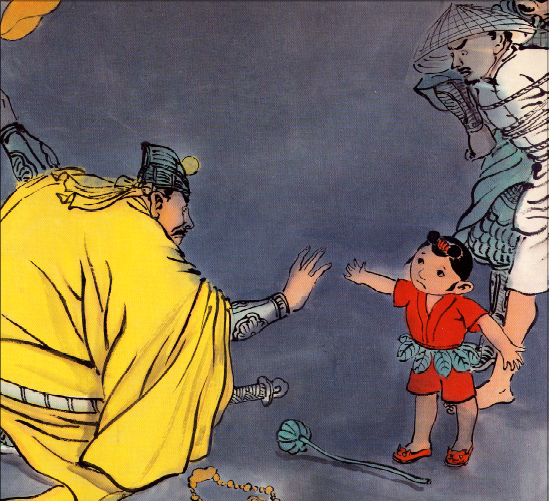 En t’inspirant de l’image, écris un texte.CPLectureécriture  CPLectureécriture  CPLectureécriture  CPLectureécriture  CPLectureécriture  LianEn t’inspirant de l’image, écris un texte.